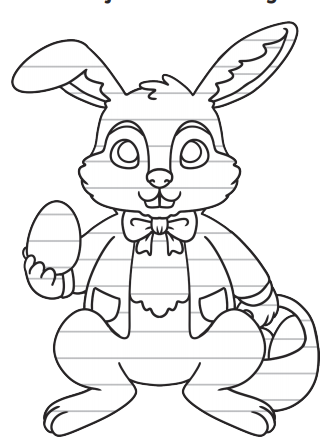 Dear _______________Thank you so much for____________________________________________________________________________________________________________________________________________________I especially liked _________________________________________________________________________________________________________________________________________________________________________________________I hope that you have a good rest from giving everyone Easter eggs. Make sure that you have fun and rest. I have some ideas to help you...____________________________________________________________________________________________________________________________________________________Lots of love from